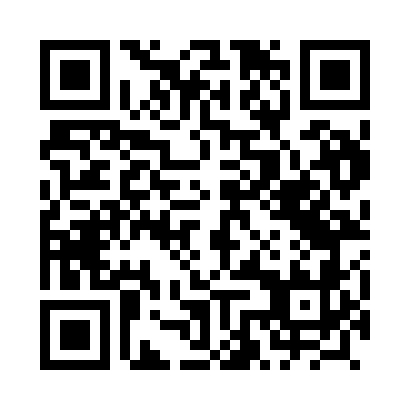 Prayer times for Rzeczkow, PolandMon 1 Apr 2024 - Tue 30 Apr 2024High Latitude Method: Angle Based RulePrayer Calculation Method: Muslim World LeagueAsar Calculation Method: HanafiPrayer times provided by https://www.salahtimes.comDateDayFajrSunriseDhuhrAsrMaghribIsha1Mon4:176:1512:455:127:159:072Tue4:146:1312:445:137:179:093Wed4:116:1112:445:147:189:114Thu4:086:0912:445:157:209:135Fri4:056:0612:445:177:229:156Sat4:026:0412:435:187:239:187Sun3:596:0212:435:197:259:208Mon3:566:0012:435:207:279:229Tue3:535:5812:425:217:289:2510Wed3:505:5512:425:237:309:2711Thu3:475:5312:425:247:329:3012Fri3:445:5112:425:257:339:3213Sat3:415:4912:415:267:359:3414Sun3:385:4712:415:277:379:3715Mon3:355:4412:415:287:389:3916Tue3:325:4212:415:297:409:4217Wed3:295:4012:405:307:429:4518Thu3:265:3812:405:327:439:4719Fri3:225:3612:405:337:459:5020Sat3:195:3412:405:347:479:5221Sun3:165:3212:405:357:489:5522Mon3:135:3012:395:367:509:5823Tue3:095:2812:395:377:5210:0124Wed3:065:2612:395:387:5310:0325Thu3:035:2412:395:397:5510:0626Fri2:595:2212:395:407:5710:0927Sat2:565:2012:395:417:5810:1228Sun2:525:1812:385:428:0010:1529Mon2:495:1612:385:438:0210:1830Tue2:455:1412:385:448:0310:21